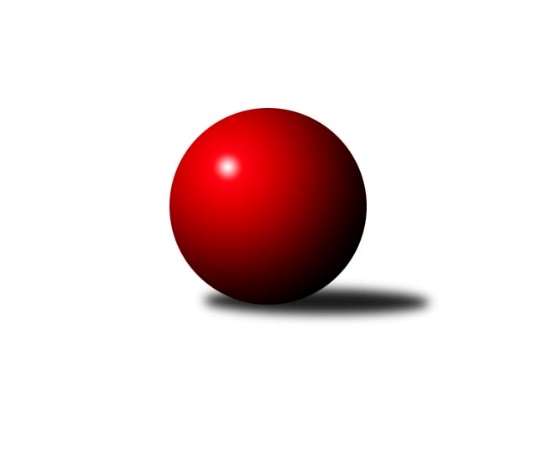 Č.5Ročník 2023/2024	16.11.2023Nejlepšího výkonu v tomto kole: 1513 dosáhlo družstvo: TJ Nová Ves BMeziokresní přebor ČB-ČK B 4 členné  2023/2024Výsledky 5. kolaSouhrnný přehled výsledků:Kuželky Borovany D	- TJ Spartak Trhové Sviny E	1:5	1393:1461	1.0:7.0	2.11.TJ Nová Ves B	- Kuželky Borovany E	5:1	1513:1300	5.0:3.0	13.11.Kuželky Borovany E	- Kuželky Borovany D	1:5	1291:1307	3.0:5.0	6.11.TJ Spartak Trhové Sviny E	- TJ Nová Ves B	5.5:0.5	1617:1453	7.0:1.0	7.11.TJ Spartak Trhové Sviny E	- Kuželky Borovany E	5:1	1428:1229	7.0:1.0	14.11.Kuželky Borovany D	- TJ Nová Ves B	3:3	1456:1474	4.0:4.0	16.11.Tabulka družstev:	1.	TJ Spartak Trhové Sviny E	7	7	0	0	35.5 : 6.5 	46.0 : 10.0 	 1527	14	2.	TJ Nová Ves B	7	3	1	3	21.5 : 20.5 	26.5 : 29.5 	 1454	7	3.	Kuželky Borovany D	7	3	1	3	20.0 : 22.0 	21.5 : 34.5 	 1428	7	4.	Kuželky Borovany E	7	0	0	7	7.0 : 35.0 	18.0 : 38.0 	 1304	0Podrobné výsledky kola:	 Kuželky Borovany D	1393	1:5	1461	TJ Spartak Trhové Sviny E	Radek Soukup	 	 165 	 166 		331 	 0:2 	 363 	 	182 	 181		Josef Svoboda	Tomáš Novotný	 	 164 	 156 		320 	 0:2 	 356 	 	177 	 179		Jiří Švepeš	Karel Beleš	 	 181 	 192 		373 	 1:1 	 362 	 	188 	 174		Bohuslav Švepeš	Petra Aldorfová	 	 178 	 191 		369 	 0:2 	 380 	 	184 	 196		Bohuslav Švepešrozhodčí: Jiří MalovanýNejlepší výkon utkání: 380 - Bohuslav Švepeš	 TJ Nová Ves B	1513	5:1	1300	Kuželky Borovany E	Zbyněk Ilčík	 	 204 	 197 		401 	 2:0 	 287 	 	151 	 136		Iva Soukupová	Milan Churavý	 	 198 	 173 		371 	 1:1 	 365 	 	190 	 175		František Stodolovský	Ladislav Staněk	 	 147 	 167 		314 	 0:2 	 336 	 	161 	 175		Radomil Dvořák	Milan Bednář	 	 199 	 228 		427 	 2:0 	 312 	 	151 	 161		Marie Dvořákovározhodčí: František VašíčekNejlepší výkon utkání: 427 - Milan Bednář	 Kuželky Borovany E	1291	1:5	1307	Kuželky Borovany D	František Stodolovský	 	 173 	 181 		354 	 2:0 	 273 	 	134 	 139		Vojtěch Bravenec	Marie Dvořáková	 	 146 	 154 		300 	 1:1 	 321 	 	145 	 176		Tomáš Novotný	Radomil Dvořák	 	 153 	 159 		312 	 0:2 	 369 	 	175 	 194		Petra Aldorfová	Iva Soukupová	 	 170 	 155 		325 	 0:2 	 344 	 	184 	 160		Radek Soukuprozhodčí: Jiří MalovanýNejlepší výkon utkání: 369 - Petra Aldorfová	 TJ Spartak Trhové Sviny E	1617	5.5:0.5	1453	TJ Nová Ves B	Vlastimil Kříha	 	 209 	 208 		417 	 2:0 	 383 	 	196 	 187		Milan Churavý	Jiří Švepeš	 	 190 	 211 		401 	 2:0 	 323 	 	155 	 168		Vladimír Severin	Bohuslav Švepeš	 	 197 	 191 		388 	 1:1 	 388 	 	191 	 197		Zbyněk Ilčík	Bohuslav Švepeš	 	 209 	 202 		411 	 2:0 	 359 	 	173 	 186		Ladislav Staněkrozhodčí: Josef SvobodaNejlepší výkon utkání: 417 - Vlastimil Kříha	 TJ Spartak Trhové Sviny E	1428	5:1	1229	Kuželky Borovany E	Vlastimil Kříha	 	 181 	 149 		330 	 1:1 	 358 	 	175 	 183		František Stodolovský	Jiří Švepeš	 	 174 	 188 		362 	 2:0 	 321 	 	160 	 161		Iva Soukupová	Bohuslav Švepeš	 	 175 	 160 		335 	 2:0 	 291 	 	147 	 144		Radomil Dvořák	Bohuslav Švepeš	 	 195 	 206 		401 	 2:0 	 259 	 	121 	 138		Marie Dvořákovározhodčí: Josef SvobodaNejlepší výkon utkání: 401 - Bohuslav Švepeš	 Kuželky Borovany D	1456	3:3	1474	TJ Nová Ves B	Jiří Janoch	 	 193 	 200 		393 	 1:1 	 389 	 	198 	 191		Milan Bednář	Karel Beleš	 	 170 	 176 		346 	 0:2 	 424 	 	223 	 201		Milan Churavý	Josef Špulka	 	 160 	 204 		364 	 2:0 	 313 	 	147 	 166		František Vašíček	Petra Aldorfová	 	 179 	 174 		353 	 1:1 	 348 	 	168 	 180		Ladislav Staněkrozhodčí: Jiří MalovanýNejlepší výkon utkání: 424 - Milan ChuravýPořadí jednotlivců:	jméno hráče	družstvo	celkem	plné	dorážka	chyby	poměr kuž.	Maximum	1.	Milan Bednář 	TJ Nová Ves B	408.00	279.5	128.5	8.5	2/3	(427)	2.	Bohuslav Švepeš 	TJ Spartak Trhové Sviny E	407.50	278.6	128.9	8.1	3/3	(430)	3.	Josef Svoboda 	TJ Spartak Trhové Sviny E	393.50	273.8	119.8	8.3	2/3	(423)	4.	Milan Churavý 	TJ Nová Ves B	390.67	275.0	115.7	9.7	3/3	(424)	5.	Zbyněk Ilčík 	TJ Nová Ves B	390.56	270.9	119.7	7.8	3/3	(419)	6.	Jiří Janoch 	Kuželky Borovany D	374.17	266.3	107.8	10.8	2/3	(393)	7.	Jiří Švepeš 	TJ Spartak Trhové Sviny E	372.22	274.7	97.6	11.7	3/3	(412)	8.	Petra Aldorfová 	Kuželky Borovany D	369.75	263.8	106.0	12.9	3/3	(374)	9.	Bohuslav Švepeš 	TJ Spartak Trhové Sviny E	368.50	262.3	106.2	10.6	3/3	(414)	10.	Josef Špulka 	Kuželky Borovany D	365.11	268.7	96.4	16.3	3/3	(388)	11.	Vlastimil Kříha 	TJ Spartak Trhové Sviny E	358.42	251.8	106.6	14.2	3/3	(417)	12.	Ladislav Staněk 	TJ Nová Ves B	358.11	260.9	97.2	14.3	3/3	(396)	13.	Karel Beleš 	Kuželky Borovany D	355.56	270.0	85.6	16.0	3/3	(373)	14.	František Stodolovský 	Kuželky Borovany E	355.33	263.0	92.3	15.1	3/3	(365)	15.	Josef Malík 	Kuželky Borovany E	349.67	255.7	94.0	16.2	2/3	(414)	16.	Milan Šimek 	Kuželky Borovany E	337.50	251.0	86.5	17.0	2/3	(352)	17.	Tomáš Novotný 	Kuželky Borovany D	323.25	236.3	87.0	20.0	2/3	(326)	18.	Iva Soukupová 	Kuželky Borovany E	320.78	230.6	90.2	16.5	3/3	(396)	19.	Vladimír Severin 	TJ Nová Ves B	315.00	232.7	82.3	11.3	3/3	(323)	20.	Radomil Dvořák 	Kuželky Borovany E	307.33	238.8	68.6	24.7	3/3	(336)	21.	František Vašíček 	TJ Nová Ves B	289.25	215.3	74.0	24.3	2/3	(313)	22.	Marie Dvořáková 	Kuželky Borovany E	279.00	213.8	65.2	29.2	3/3	(312)		Radek Soukup 	Kuželky Borovany D	340.75	243.8	97.0	14.5	1/3	(364)		Vojtěch Bravenec 	Kuželky Borovany D	273.00	220.0	53.0	29.0	1/3	(273)Sportovně technické informace:Starty náhradníků:registrační číslo	jméno a příjmení 	datum startu 	družstvo	číslo startu
Hráči dopsaní na soupisku:registrační číslo	jméno a příjmení 	datum startu 	družstvo	Program dalšího kola:6. koloNejlepší šestka kola - absolutněNejlepší šestka kola - absolutněNejlepší šestka kola - absolutněNejlepší šestka kola - absolutněNejlepší šestka kola - dle průměru kuželenNejlepší šestka kola - dle průměru kuželenNejlepší šestka kola - dle průměru kuželenNejlepší šestka kola - dle průměru kuželenNejlepší šestka kola - dle průměru kuželenPočetJménoNázev týmuVýkonPočetJménoNázev týmuPrůměr (%)Výkon1xMilan BednářNová Ves B4271xMilan BednářNová Ves B116.64274xZbyněk IlčíkNová Ves B4015xZbyněk IlčíkNová Ves B109.54015xBohuslav ŠvepešSp. T.Sviny  E3805xBohuslav ŠvepešSp. T.Sviny  E107.753802xKarel BelešBorovany D3732xKarel BelešBorovany D105.773734xMilan ChuravýNová Ves B3711xPetra AldorfováBorovany D104.633691xPetra AldorfováBorovany D3693xJosef SvobodaSp. T.Sviny  E102.93363